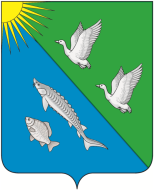 ГЛАВАСЕЛЬСКОГО ПОСЕЛЕНИЯ ЛЯМИНАСургутского районаХанты-Мансийского автономного округа - ЮгрыПОСТАНОВЛЕНИЕО внесении изменений в постановление главы сельского поселения Лямина          от 25.07.2016 № 23В целях приведения нормативного правового акта в соответствии с действующим законодательством:1. Внести в постановление главы сельского поселения Лямина от 25.07.2016  № 23 «Об утверждении Положения о комиссиях по соблюдению требований к служебному поведению муниципальных служащих и урегулированию конфликта интересов в администрации сельского поселения Лямина» следующие изменения:1.1. Изложить приложение 2 к постановлению согласно приложению к настоящему постановлению.2. Обнародовать настоящее постановление и разместить на официальном сайте сельского поселения Лямина.3. Настоящее постановление вступает в силу со дня его обнародования. 4. Контроль за выполнением постановления оставляю за собой.Глава сельского поселения Лямина                                                    А.А. ДизерПриложение к постановлению главы сельского поселения Лямина	от «11» июня 2021 года №14Состав комиссии по соблюдению требований к служебному поведению муниципальных служащих и урегулированию конфликта интересов в администрации сельского поселения Лямина«11» июня 2021 года                                                                                                                         № 14с.п. ЛяминаДизерАлексей Александрович- глава сельского поселения Лямина, председатель комиссии ТерсеневаЛюдмила Олеговна- ведущий специалист администрации сельского поселения Лямина, секретарь комиссииЧлены комиссии:ТрусоваМария СергеевнаГалинаЗемфира Чулпановна- ведущий специалист администрации сельского поселения Лямина- главный бухгалтер администрации, представитель ППОКлимоваНаталья Константиновна- директор МБОУ «Ляминская средняя общеобразовательная школа» (по согласованию)